МУНИЦИПАЛЬНОЕ КАЗЁННОЕ ДОШКОЛЬНОЕ ОБРАЗОВАТЕЛЬНОЕ УЧРЕЖДЕНИЕСЕВЕРНОГО РАЙОНА НОВОСИБИРСКОЙ ОБЛАСТИСЕВЕРНЫЙ ДЕТСКИЙ САД «УЛЫБКА»Сценарий утренника «День матери» в подготовительной группе «Звёздочки»Воспитателя Фулавкиной Натальи ВасильевныСеверное 2015г.Сценарий утренника «День матери» в подготовительной группе «Звёздочки»Цель: Способствовать созданию праздничной, доверительной атмосферы;- учить детей выражать любовь к самому близкому и родному человеку- маме; -развивать положительное отношение ребенка к окружающему миру;-поощрять творческие способности мам и воспитанников. Задачи: углублять знания детей о роли мамы в их жизни;- развивать интерес ребенка к своим близким;- способствовать сплочению детского- родительских отношений;-способствовать развитию детской речи через выразительное чтение стихов;- воспитывать доброе, заботливое отношение к маме. Дети входят в зал под музыку марша.Вед: Добрый день, дорогие друзья!   Мы здесь сегодня собрались, чтобы поздравить наших мам,   		 Большого счастья и здоровья мы от души желаем вам!    		 Пусть день чудесный этот, снежный,                     Запомнится как самый нежный! 		 Как самый радостный и милый,  веселый, добрый и красивый!  		 Мы поздравляем наших мам  и  это так приятно нам!Дети читают стихи.                                              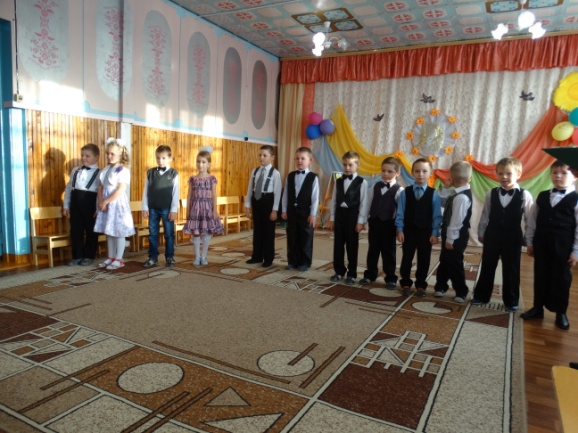 На свете добрых слов не мало,    Надя Но всех добрее и важней одно.Из  двух слогов простое слово МАМА.И нету слов нужнее, чем оно.Мама улыбнется, мама погрустит,       ТимофейМама пожалеет, мама и простит. Мама – осень золотая, мама самая родная,   Даня П.           Мама – это доброта, мама выручит всегда!Мама, нет тебя дороже, мама всё на свете может,  Придан СерёжаМам сегодня поздравляем, мамам счастья мы желаем.Мама - сколько в этом слове          Кирилл К.Солнца, света и тепла. Мама -нет тебя дороже. Ты нам детям жизнь дала! Ах ты, милая, нежная мама!  Влад Д.Я тебе приношу свой поклон, Я люблю тебя, милая мама, И всегда буду рядом с тобой! Мам своих мы поздравляем           ДашаИ от всей души желаем, Быть здоровыми, счастливымиИ весёлыми, красивыми.Все вместе: Мама я тебя люблю, песню я тебе дарю!Дети поют песню Мамочка моя.Дети вручают открытки мамам.Под музыку влетает Карлсон. В руках у него цветочек. Карлсон: Ой, здравствуйте, дорогие мамы и бабушки, поздравляю и я Вас с праздником! Я так торопился, чуть не опоздал!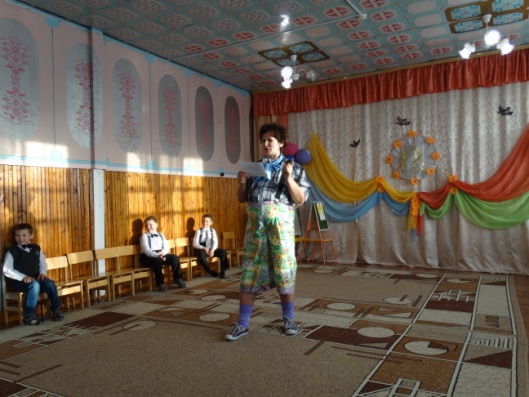 Вед: Ой, Карлсон, как ты вовремя пришел! Может ты продолжишь наш праздник!Карлсон: Конечно! Вы стихи рассказывали? (рассказывали) Песню пели? (пели) Играли? (нет)Карлсон: Пришло время поиграть и посмотреть, как мамы справятся с заданиями!Вед: Какой ты Карлсон молодец! И какая же будет первая игра?Карлсон: Мы будем играть с мамами в рифмы. Я буду читать стихи, а наши мамы заканчивать их. По утрам своих ребят мамы водят… в детский садЯ люблю трудиться не люблю ленитьсяСам умею ровно гладко застилать свою… кроваткуПомогать я маме, с ней я вымою … посудуУ Юры и Вовы обновы, сшили мальчишкам штанишки,А на штанишках карманы, кто сшил штанишки… мамы	Нашей маленькой Иринке, рисовать люблю… картинкиВед: Вот видите, как заняты ваши мамы, даже могут сшить штанишки!1.(Конкурс –угадай на вкус варенье) 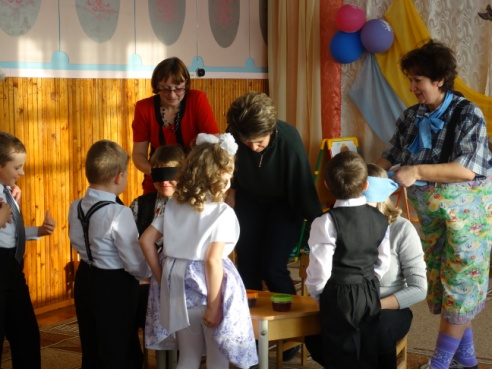 Карлсон: Скажите, а какое моё любимое лакомство? (варенье)Следующая игра заключается в том, чтобы с закрытыми глазами угадать на вкус варенье.  А дети будут помогать. Будут кормить своих мам.( с мамами)(Конкурс –наряди маму)Карлсон: Какие наши мамы молодцы и варенье угадали. Ребята, а ваши мамы любят наряжаться? Давайте поможем маме  стать ещё красивее.  Нарядим ее.  Затем вместе с мамой нужно пройти по подиуму как модели, показать  свой наряд.3.Конкурс – мамабол.
В этом конкурсе принимают участие и мама и ребенок. Мама встает на расстоянии 2-5 метров от ребенка и делает из рук что-то вроде баскетбольного кольца. А ребенок кидает в это кольцо надутые воздушные шары. При этом мама может помогать ребенку, двигая свое кольцо в любую сторону, но, не переходя черту, чтобы расстояние между ними не уменьшалось. Чья семья попадет больше мячей в кольцо из  5 та и победила.Вед: Ученые пришли к выводу, что нет более универсальной стиральной машины, чем мамины руки. Они подсчитали, что если сложить в стопку всё бельё, которое мама гладит за свою жизнь, то получится высокая гора, а если слить в один водоём всю воду, которую одна мама использует для стирки, то получится большое водохранилище, больше чем море.За мамин ежедневный труд, сердечность и терпениеМедалей важных не дают, к большому сожаленью.Но мы решили исправить положение.Медали смастерили и вот сейчас – вручение!За доброту и нежность!Терпение и заботу!Любимые мамочки вы удостаиваетесь звания«Лучшая в мире мама »!И всем вам вручаются памятные рукотворные медали!Под музыку «Фанфары» дети вручают мамам медальки. Карлсон: Вы подарили мамам медальки, а я вам принёс подарочки и тоже хочу вручить вам, дети. Я очень люблю сладости и делюсь ими с вами. (раздает конфеты)Мне пора идти, до свидания!Ведущая: А мы продолжаем наш праздник!Дети читают стихи:1. Улыбнись скорее,  ВаняМама не грусти!Подарю тебе яСолнечные дни.Подарю листочки,Подарю цветы.Сбудутся пусть точноВсе твои мечты!Только мама понимает      ГлебДаже если ты не прав.Только мама обнимаетВсех родней на свете став.Без сна ночей прошло немало   МатвейЗабот, тревог, не перечесть.Большой поклон вам всем родные мамы,Зато, что вы на свете есть.За доброту, за золотые руки,  СоняЗа материнский ваш совет,От всей души мы вам желаемЗдоровья, счастья, долгих лет.Подрастем и будем сами     Сережа Ж.Мы заботится о маме.А пока доставим ейРадость песенкой своей!Песня «осенний блюз»Ведущий:! Наши ребята, нарисовали  портреты своих мам.   т     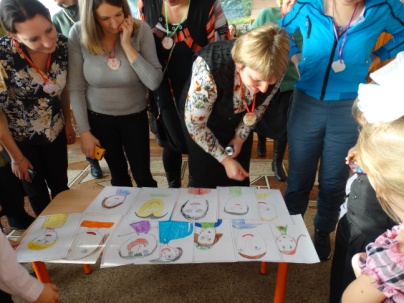 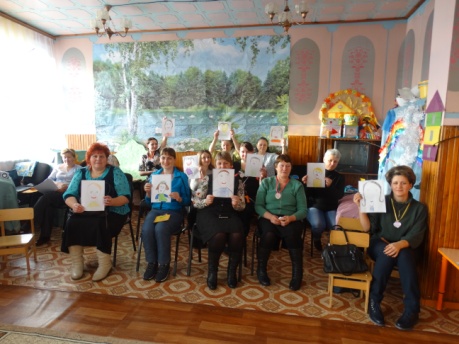 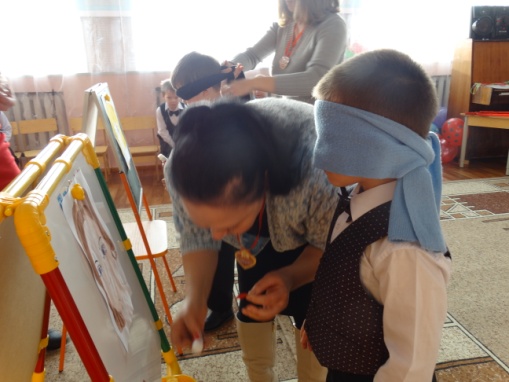 ИГРА «  Приклей улыбку маме »  На мольберте нарисованы 2 портрета мам без губ. Два ребёнка с завязанными глазами должны приклеить на портрет улыбку.Вед: Молодцы мамы и бабушки и примите ещё один подарок, для вас, родные, сейчас звучат частушки! 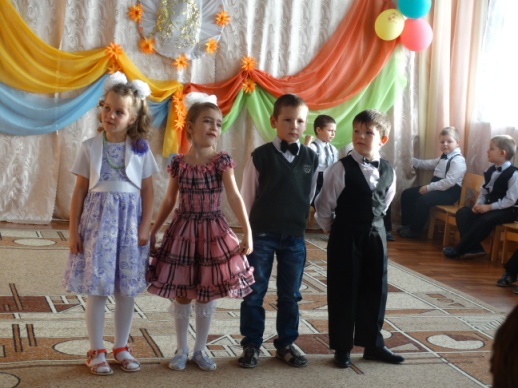 Мама, милая моя!    Паша К.Поздравляю я тебя!Лучше нет тебя на свете,Ты любимая моя!Я сегодня утром встал,     Денис Б.С удивлением узналЧто у нашей мамы праздникВот такой вот я проказник.Моя мама очень важный     ОлегИ серьёзный человекНу а дома самый славныйПриготовит нам обед.Я сегодня поутру     Соня Заплела сама косуТы поспи моя мамуляЯ тихонько посижу.У меня большой медведь   НадяТихо мишка не реветьСтрого я ему сказалаВидишь мамочка устала5.А меня сегодня в садик    Даня Б.Папа утром провожалНе скучай , моя мамуля,Крикнул я и убежал.Я люблю свою мамулю,   ДашаОна добрая душа,Если где-то я халтурю,Всё прощает мне она.6. Пусть звенят повсюду песни     ВсеПро любимых наших мамМы за всё, за всё родныеГоворим спасибо вам!Игра “Теплые слова”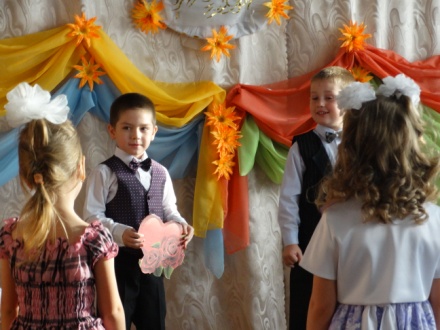 Ведущая: Ребята, у меня в руках сердце. Сердце – это символ любви. Кому по окончании музыки достанется оно, тот от всего сердца расскажет нам о своей маме. Дети стоят по кругу и под музыку передают друг другу сердце.А сейчас я хочу пригласить мальчиков. Они тоже старались, готовили для мам поздравленье. Давайте их поприветствуем!Выходят мальчики: 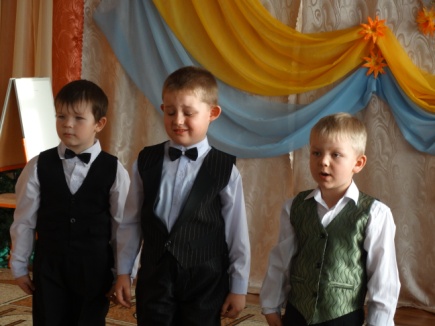 1. Когда я вырасту большим    АндрейЯ буду офицером!Я маму буду охранятьЯ буду очень смелым.2. Скажет мама:                 Даня Б.«Ты расти, расти сынок,И не знай тревоги,Ждут героя впередиДальние дороги».3. За твои заботы мама      Паша ХЯ тебя благодарю.Поцелуй свой нежный самыйВ этот день тебе дарю.4. Моряки - народ бывалый    Кирилл П.Никогда не подведутПодрастают капитаны -Их моря большие ждут!Вед.: Попрошу всех дружно встать, будем мы сейчас играть!Игра « Угадай по рукам»(мама должна узнать своего ребенка по рукам) :Вед: Наш праздник подошел к концу. И я надеюсь, что он понравился и ребятам и мамам! Мы желаем Вам, дорогие мамы, здоровья, любви, понимания, тепла семейного очага. Пусть всегда будет мир, пусть всегда улыбаются дети! Осталось сказать только одно: не забывайте родителей, берегите матерей!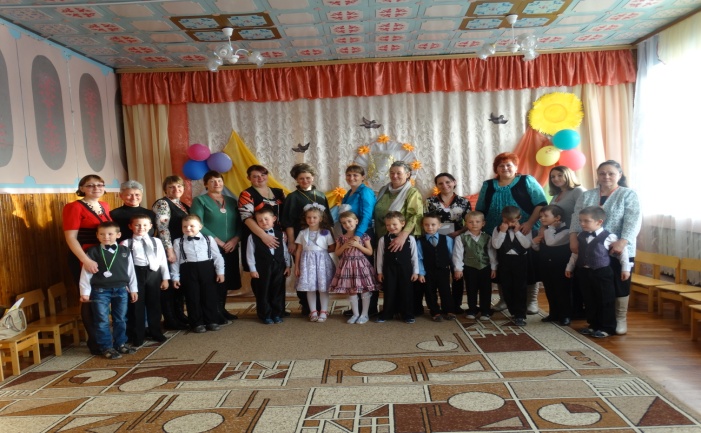 